Пермский государственный технический университет
Научно-исследовательская часть
Центр регионального развития, инноваций и управления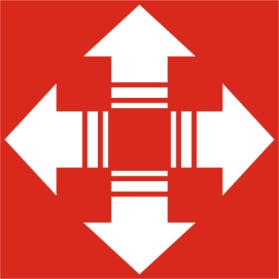 614990, г. Пермь, Комсомольский пр., 29, e-mail: pstucenter@mail.ru ПЕРМСКИЙ КРАЙКОСИНСКИЙ РАЙОНМО «КОСИНСКОЕ СЕЛЬСКОЕ ПОСЕЛЕНИЕ»ГЕНЕРАЛЬНЫЙ ПЛАНПоложения о территориальном планировании(утверждаемая часть)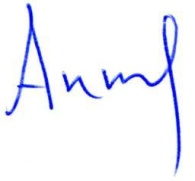 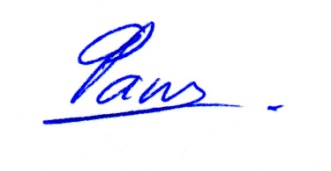 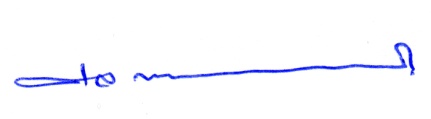 Состав проектных материалов1. Цели и задачи проектаЦель Генерального плана – разработка долгосрочной градостроительной стратегии на основе принципов устойчивого развития, создания условий  для развития всей территории и повышения качества жизни населения. Развитие населённых пунктов предполагает обеспечение развития экономики, повышение инвестиционной привлекательности территории, повышение уровня жизни и условий проживания населения, рациональное использование всех видов ресурсов, развитие инженерной, транспортной и социальной инфраструктур, обеспечение учета интересов граждан и их объединений.Основными задачами Генерального плана Косинского сельского  поселения, являются: 1. Формирование пространственной организации территории (в т.ч. каркас расселения, система основных инженерных и транспортных коммуникаций, природно-экологический каркас).2. Создание «гуманной» среды обитания: улучшение экологической ситуации, повышение качества жизни населения. 3. Создание привлекательного инвестиционного облика территории и предпосылок для прогресса в развитии основных секторов экономики. 4. Достижение долговременной экономической, технологической и экологической безопасности развития Косинского сельского поселения, в т.ч. путем разработки мероприятий по защите от неблагоприятных природных и антропогенных процессов, чрезвычайных ситуаций.5. Сохранение историко-культурного и природного наследия, рациональное природопользование, формирование предложений по развитию особо охраняемых территорий.6. Развитие рекреационной привлекательности территории, создание положительного имиджа;7. Эффективное использование застроенных и подлежащих застройке территорий для жилищного строительства, производства, отдыха, и др. функций;8  Резервирование территорий для жилищного строительства, обслуживания, производства, отдыха и других функций; 9. Организация зон для размещения объектов малого и среднего предпринимательства.Временные сроки реализации Генерального плана Косинского сельского поселения:2021 год – первая очередь;2031 год – расчетный срок.2. Мероприятия по функционально-планировочной организации территории поселения2.1. Функциональное зонирование территории Косинского сельского  поселенияВ системе расселения Косинского муниципального района Косинское сельское  поселение занимает центральное положение. Опорным центром районного уровня является село Коса, выполняющее административные, обслуживающие и иные функции районного значения. Система расселения Косинского сельского поселения носит ярко выраженный очаговый характер.Пространственная организация территории Косинского сельского поселения представляет основной планировочный узел, образованный  – селом Коса и поселком Кордон и основные планировочные оси в направлении автомобильных дорог Мараты – Коса (транзитная), Коса – Пятигоры (тупиковая) и Юксеево – Коса и Коса – Соликамск (транзитные).Таблица 1. Классификация населенных пунктов по перспективе развития.На территории Косинского   сельского поселения  22  населенных пункта. За период с 2001 года население сельского поселения сократилось на 145 человек (2,8%). Схемой территориального планирования Косинского муниципального района к малоперспективным отнесены следующие населенные пункты поселения: д.Старое Гущино (4 человека), д.Новое Гущино (4 человека), д. Несоли (41 человек), д. Гавриково  (8 человек),д. Нитянино (23 человека),д. Фомичево (7 человек), д. Бараново (5 человек),д. Варыш (12 человек. Населенные пункты д. Абрамово, д.Нижняя Коса, д. Чирково,д. Порошево, д. Маскали, д. Мыс, д. Панино, д. Пятигоры, д. Подгора, д. Войвыл – сохраняемые. Территория поселения представлена следующими категориями земель:земли населенных пунктов земли сельскохозяйственного назначения земли лесного фонда.Генеральным планом предусмотрены следующие мероприятия по формированию функциональных зон:1. Планирование территорий для размещения объектов капитального строительства на неосвоенных в градостроительном отношении территориях.2. Развитие и преобразование пространственной структуры Муниципального образования  «Косинское сельское поселение» на расчетный срок реализации Генерального плана на основе функционального зонирования территории, включающего: -установление перечня и границ функциональных зон;-указание функционального назначения зон каждого вида, определяющего преимущественное функциональное использование земельных участков и объектов капитального строительства на территории указанных зон.3.  Установление следующего перечня функциональных зон (по видам):жилые зоны индивидуальной застройки (с участками 0,1-).общественно – деловые зоны (общественно-деловой застройки с включением объектов жилой застройки и объектов инженерной инфраструктуры, связанных с обслуживанием данной зоны).производственные зоны (промышленных и коммунально-складских объектов).зоны инженерной и транспортной инфраструктуры.зоны сельскохозяйственного использования (садоводств и огородов).зоны рекреационного назначения (зоны лесного фонда, городских лесов, зеленых насаждений общего пользования, объектов отдыха, спорта, досуга и развлечений, туризма).зоны специального назначения (зона кладбищ и свалок).зоны с особыми условиями использования территории. 4. Генеральным планом МО «Косинское сельское поселение» установлены следующие изменения в соотношении  площадей, занимаемых категориями земель и функциональными зонами (по видам зон), в процентах от площади муниципального образования, равной 100%: Таблица 2. Планируемое изменение границ категорий земель  Косинского сельского поселенияДля дальнейшего градостроительного освоения территорий населенных пунктов определить правовой статус земельных участков лесного фонда в границах населенных пунктов.Жилые зоны.Жилая зона занимает основную часть территории населенных пунктов поселения и предназначена в основном для размещения индивидуальной застройки. В генеральном плане поселения  жилая зона представлена территориями существующей застройки, а также новыми территориями, предназначенными для строительства жилья. В кварталах индивидуальной жилой застройки могут быть объекты малого бизнеса, размещаемые на приусадебных участках.Генеральным планом определены территории для освоения на первую очередь (до 2021 г.), на расчетный срок (до 2031 г.), резервные территории и территории возможного развития за пределами расчетного срока. Формирование и развитие зоны малоэтажной застройки обеспечивает  создание правовых, административных и  экономических условий для:1. преимущественно жилого использования территорий;2. возможности сочетания блокированных жилых домов и индивидуальныхжилых домов;3. развития вдоль улиц общественно‐деловых и культурно‐бытовых центров, ориентированных на удовлетворение повседневных потребностей населения.При формировании жилой зоны следует учитывать следующее:1.1. территории представляют собой поселения сельского типа, 1.2. наличие слаборазвитой инфраструктуры: отсутствие дорог с твердым покрытием, отсутствие централизованных систем водоснабжения и водоотведения, низкий уровень обслуживания общественным транспортом, высокая степень зависимости жителей от индивидуального транспорта, средняя и низкая обеспеченность школьными и дошкольными учреждениями, недостаток территорий общего пользования;2. показатели интенсивности использования территории на перспективу:2.1. максимальная плотность застройки всех видов объектов капитального строительства в границах земельных участков, площадь которых не превышает 0,25 га, составляет 20%. 2.2. максимальная доля помещений нежилого назначения от общей площади помещений всех видов использования — 10%;Схемой территориального планирования Косинского  муниципального района не предусмотрено изменение границ категорий земель:Размещение дач и садоводческих товариществ на землях сельскохозяйственного назначения не предусмотреноОбщественно-деловые зоны объектов обслуживания поселенческого значения. Зона формируется локальными комплексами, расположенными в «узловых» местах планировочной структуры села.  Зона включает существующие и планируемые объекты общественного назначения: учреждения культуры, торговли, общественного питания, социального и коммунально-бытового назначения обслуживания: объекты предпринимательской деятельности, административные здания, культовые здания, объекты здравоохранения, спортивные сооружения, жилые здания, иные объекты, связанные с обеспечением жизнедеятельности населения.Основным общественным центром остается с. Коса. Общественный центр села, его административные и общественные здания и учреждения культурного и бытового назначения расположены в основном в центре села вдоль улицы Ленина.Производственные зоныОснову планировочной организации сельского поселения  в значительной мере определяет размещение производственной зоны, которая для большей части трудоспособного населения является сферой приложения труда и обуславливает направления трудовых связей.Производственные зоны, территории производственного назначения ранее действующих на территории поселения сельскохозяйственных предприятий, предназначавшиеся для размещения ферм, зерноскладов и т.п., в основном размещены за границами населенных пунктов и, в основном, примыкают к ним. Для дальнейшего развития зоны производственного назначения необходима реконструкция существующей территории, предполагающая полное или частичное перепрофилирование производственной деятельности/Рекреационные зоныЗона рекреационного назначения представляет собой участки территории, предназначенные для организации массового отдыха населения, туризма, занятий физической культурой и спортом, а также для улучшения экологической обстановки населенных пунктов, поселений и включает зеленые насаждения в населенных пунктах, водоёмы и иные объекты, используемые в рекреационных целях и формирующие систему открытых пространств сельского поселения, а также особо охраняемые природные территории.К особо охраняемым природным территориям в границах поселения относятся ботанический памятник природы Вумский липняк (урочище Якунино), охраняемые ландшафты  Селищенское болото, Сом-Нюр, Очал-Яг.В состав рекреационных зон в границах населенных пунктов также включаются территории, занятые естественной растительностью по берегам водных объектов  в пределах прибрежных защитных полос.Зоны сельскохозяйственного использования К зоне сельскохозяйственного использования относятся земли сельскохозяйственного назначения, предоставленные для нужд сельского хозяйства, другие земли, предназначенные для этих целей в соответствии с градостроительной документацией о территориальном планировании, а также разработанной на их основе землеустроительной документацией (территориальным планированием использования земель).Правообладателями земель зоны сельскохозяйственного назначения являются ООО «Косинское», СПК «Варышанский», совхозы ;Косинский» и «Порошевский», собственники выделенных в натуре долей, граждане, организовавшие крестьянские (фермерские) хозяйства. Зоны транспортной и инженерной инфраструктур.Зона транспортной инфраструктуры сформирована транспортным коридором железной дороги, автодорогами регионального и муниципального значения, также территорией аэродрома.Зона инженерной инфраструктуры сформирована линиями электропередач напряжением 110-35 Кв.Зона специального назначения  представлена территорией существующих действующих кладбищ, свалок, скотомогильников.Площадь зоны специального назначения увеличивается за счет:  расширения существующего кладбища в направлении на юг ориентировочной     площадью 4,0 га.обустройства нового кладбища;размещения мест хранения твердых бытовых отходов в с. Коса и п. Кордон.Зоны с особыми условиями использования территорий: Водоохранные зоны и прибрежные полосы устанавливаются в целях защиты водных объектов; хозяйственную деятельность в которых проводить в соответствии с Водным кодексом РФ. Зоны санитарной охраны источников водоснабжения устанавливаются в целях обеспечения санитарно-эпидемиологического благополучия населения. Осуществление хозяйственной деятельности в пределах зоны предусмотреть в соответствии со специальными нормативами и правилами. Санитарно-защитные зоны производственно-коммунальных, инженерно-технических и санитарно-технических объектов устанавливают специальный режим использования территории и осуществления хозяйственной деятельности, определяемый в соответствии с законодательством об охране окружающей среды, специальными нормативами и правилами. Зоны, подверженные риску возникновения чрезвычайных ситуаций природного и техногенного характера и воздействия их последствий (потенциально опасные объекты экономики, зоны возможного химического заражения, зоны затопления и др.)  Охранные коридоры инженерных коммуникаций устанавливаются в целях обеспечения их нормального функционирования и обеспечения безопасности  населения. Осуществление хозяйственной деятельности в пределах зоны осуществляются в соответствии со специальными нормативами и правилами. Месторождения полезных ископаемых. Виды и режим использования недвижимости и земельных участков определяются по согласованию со специально уполномоченными органами в соответствии с законодательством о недрах, государственными градостроительными нормативами и правилами, специальными нормативами.Территорииособо охраняемых природных территорий: ботанического памятника природы Вумский липняк (урочище Якунино), охраняемых ландшафтов  Селищенское болото, Сом-Нюр, Очел-Яг.3. Перечень основных мероприятий по территориальному планированию территории муниципальном образовании «Косинское сельское поселение»3.1.Мероприятия по учету интересов Российской Федерации, Пермского края  и Косинского муниципального района  при осуществлении градостроительной деятельности в муниципальном образовании «Косинское сельское поселение»для обеспечения размещения объектов капитального строительстваМероприятия, затрагивающие интересы Российской Федерации, Пермского края  и Косинского муниципального района  на территории муниципального образования «Косинское сельское поселение» предусмотрены соответствующими документами территориального планирования.Развитие транспортных коммуникаций федерального значения принимается в соответствии с документами, которыми определена стратегия развития транспортной инфраструктуры Российской Федерации.Мероприятия по развитию транспортного комплекса на региональном уровне приняты с учетом Схемы территориального планирования Пермского края. К таким мероприятиям относятся:Мероприятия по учету интересов Российской ФедерацииСохранение территории аэропорта в восстановления утраченных местных авиалиний.Мероприятия по учету интересов Пермского края:Для организации радиальной связи Пермь – Ильинский – Коса предполагается строительство участка автодороги между п. Ильинским и с. Коса.Завершение реконструкции и строительство новых участков автодороги Коса  - Соликамск (ориентировочная площадь 132 га)Мероприятия пр учету интересов Косинского муниципального района:строительство объездной автомобильной дороги с.Коса с выходом на д. Старое Гущино: автодорога «Юксеево-Коса», 36 км – Старое ГущиноКапитальный ремонт муниципальной межпоселенческой дороги Юксеево – Коса –Сосновка-В.Лель - ; Ремонт муниципальных дорог:-  автодорога «Коса-Пятигоры» и мост через р. Сым,- автодорога «Коса- Соликамск»-Горки и мост через р.Лыс,- Капитальный ремонт региональной автодороги «Юксеево-Коса» - «Коса-Соликамск».3.2. Мероприятия по развитию и размещению в муниципальном образовании «Косинское сельское поселение» объектов капитального строительства местного значенияМероприятия по развитию жилищного  строительства Общая площадь жилищного фонда сельского поселения составляет 78,078 тыс. м2. Средняя жилищная обеспеченность – 16,6 м2 общей площади на 1 постоянного жителя. В собственности граждан находится 72,455 тыс. м2, муниципальный жилой фонд составляет 5,623 тыс.кв.мУвеличение жилищного фонда предусмотрено за счет застройки усадебного типа, а также многоквартирных малоэтажных домов.Генеральным планом предполагается компактное развитие селитебной территории без увеличения плотности застройки и площади усадебных участков, размер приусадебных участков принимается 1000 – 1500 м2 на один участок. Таблица 3. Динамика жилищного строительства.Для достижения жилищной обеспеченности к 2016 году 29,4 м2  на человека для жилищного  строительства при площади земельного участка 0,1 га потребуется 116,7 га, при площади земельного участка 0,15 га – 132,3 га.Для достижения жилищной обеспеченности к 2026 году – 40,0м2  на человека для жилищного  строительства при площади земельного участка 0,1 га потребуется 69,4 га, при площади земельного участка 0,15 га – 78,7 га.В границах села Коса для развития жилой зоны имеются территория свободные от застройки. ориентировочной площадью 104 га. Кроме того, жилищное строительство должно вестись на земельных участках, на которых расположено ветхое жилье.Предполагается, что  строительство будет вестись, в основном за счет собственных средств.Таблица 4. Параметры планируемого развития жилых зон.Мероприятия по развитию промышленности и сельского хозяйства.Основным направлением развития экономики поселения будет лесная отрасль. Для  проведения структурной политики в лесной отрасли необходимо:соблюдение приоритета по инвестициям во вновь создаваемые и реконструируемые производства отдан деревообрабатывающей отрасли.создание предприятий с полным циклом производства - от заготовки древесины до ее полной переработки в конечный продукт (производство продукции: пиломатериалы, фанера, ДСП, ДВП, целлюлоза, бумага, мебель, картон);строительство лесовозных дорог с твердым покрытием;обеспечение подготовки высококвалифицированных управленческих, инженерных и технических кадров для отраслей лесного сектора экономики района;стимулирование развития лизинговых операций в лесозаготовительной отрасли;содействие расширению внутреннего рынка продукции из древесины, увеличению спроса, прежде всего, на деревянные дома;резервирование земельного участка для строительства фанерного комбината в с.Косаобеспечить перевод земельного участка, занятого цехом по переработке древесины в д. Пуксиб в земли промышленности..Первоочередным мероприятием по развитию сельского хозяйства на территории поселения является строительство и ремонт животноводческих помещений в ООО «Косинское».Создание условий для развития на селе несельскохозяйственных видов деятельности.Необходимо развивать активизацию экономической активности субъектов рынка, поскольку доходы от сельского хозяйства не обеспечивают достаточный уровень жизни на селе. Поэтому сельское хозяйство целесообразно сочетать с несельскохозяйственными видами деятельности и на этой основе осуществлять повышение уровня занятости и доходности сельских жителей.Наличие ресурсного потенциала и рациональное его использование позволит субъектам малого предпринимательства реализовать инвестиционные проекты:Развитие заготовительной отраслиРазвитие отрасли пчеловодстваМероприятия по развитию и размещению объектов социального и культурно-бытового назначенияК первоочередным мероприятиям (до 2021 года) относится:Разработка проектно-сметной документации«Порошевской ООШ»Строительство детского сада в с. КосаСтроительство музыкальной школы в с. КосаСтроительство «Порошевской ООШ»Реконструкция «Пятигорской ООШ»,Ремонт Пуксибской ООШРемонт  детского сада №2 (с. Коса)Ремонт МОУ «Косинская» СОШКапитальный ремонт зданий Дома культуры в с. Коса, с.Пуксиб, д. Порошево совершенствование оказания первичной медико-санитарной помощи  населению;обеспечение учреждений первичной медико-санитарной помощи устойчивой телефонной связью;оборудование существующих плоскостных спортивных сооружений площадками для игры в волейбол, баскетбол, футбол и т.п. организация занятий физической культурой и спортом на базе существующих спортивных залов и спортивных площадок.строительство детских игровых площадок в с. Коса, п. Кордон, с.Пуксиб, д. Порошево;строительство ФАП в п. Кордон;строительство здания поликлиники на территории МБУЗ «Косинская ЦРБ» на 74 посещения в смену.строительство нового здания детского отделения на 5 коек;строительство нового здания инфекционного отделения на 7 коекНа расчетный срок  (до 2031 года) Генеральным планом предусматривается:развитие и совершенствование структуры обслуживания с учетом сложившихся факторов и перспектив развития населенных пунктов;повышение уровня и качества обслуживания при одновременном сокращении расходов времени населения на поездки в культурно-бытовых целях;возможность мобильного обслуживания и доставки товаров и услуг периодического и эпизодического спроса на основе заказов и заявок;сохранение существующей системы школьного образования, с возможным сокращением числа школьных мест.совершенствование консультативной, диагностической и лечебной помощи в сельской местности на основе внедрения выездных форм оказания медицинской помощи;приведение комплектации библиотечного фонда в соответствие с нормативнойМероприятия по развитию транспортной инфраструктуры поселенияТранспортное сообщение сельского поселения на расчетный срок обеспечивается автомобильным транспортом, в роли общественного транспорта используется автобус. На расчетный срок не предполагается увеличение пассажиропотока по поселению.Дорожную сеть сельского поселения предлагается реконструировать, меняя дороги с грунтовым покрытием на асфальтовые дороги.Показатель текущего ремонта на расчетный срок – в среднем . в год.Таблица  5. Первоочередные мероприятия по ремонту и строительству автомобильных дорогЗарезервировать земельные участки для размещения объектов придорожного сервиса  автомобильная дорога Юксеево – Коса, Коса – Соликамск:отворот на д. Пуксиб;западнее д. Абрамово,  Мероприятия по развитию и реконструкции инженерной инфраструктуры, инженерной подготовки территорииВодоснабжение. Генеральным планом предусматривается обеспечение водоснабжением  жилой застройки с. Коса и п.Кордон.К первоочередным мероприятиям относитсястроительство водопровода (п.Кордон);реконструкция сетей водоснабжения в с. Коса и п. Кордон;частичная замена труб водопровода –  «ООО Водоканал»;строительство водопроводной сети с. Пуксиб – 1500м.строительство водопроводной сети д, Порошево – 2000 м.строительство водопроводной сети д. Мыс – 1500 м.расширение водозабора в с. Пукиб.строительство очистных сооружений для центральной районной больницы.разработка проектно-сметной документации на строительство канализационных сетей в с. Косастроительство сетей водоотведения и очистных сооружений в с.Коса.На расчетный срок:организация работ по  уточнению запасов подземных вод;разработать проекты хозяйственно-питьевой системы водоснабжения населенных пунктов. Источники водоснабжения – подземные;на водозаборных сооружениях организовать сплошное ограждение и зоны строго режима;осуществить реконструкцию существующих сетей и строительство новых в соответствии с разработанными проектами.теплоснабжение. К первоочередным мероприятиям относятся:строительство линий электропередач в районах новостроек в с. Коса;обеспечение бесперебойного снабжения электроэнергией сельского населения и других потребителей, расположенных в районестроительство общей котельной для Косинской ЦРБМероприятия по теплоснабжению и электроснабжению на расчетный срок:Обеспечение котельных природным (сжиженным) газом.Перевод котельных на современные парогазовые установки.Реконструкция существующих и строительство новых объектов «малой энергетики» на базе современных и высокоэффективных технологий;Реконструкция тепловых сетей, внедрение новых теплоизоляционных материалов, энергосберегающих устройств.На расчетный срок предусмотрено обустройство сети наружного освещения на территории существующей и перспективной застройки населенных пунктов сельского поселения.На расчетный срок в населенных пунктах сельского поселения, а также на межселенных территориях необходима реконструкция и строительство новых линий электропередач, замена и установка новых ТП по поселению.Газоснабжение. На расчетный срок Схемой территориального планирования Пермского края предусмотрено проектирование и строительство магистрального газопровода Кудымкар-Гайны с ответвлением на с. Косу.Основной задачей по обеспечению района природным газом, является подвод газа и оборудование районной распределительной сети газопровода.Связь. Основным направлением развития сетей фиксированной связи является путь модернизации с постепенным переходом от традиционных технологий к формированию широкополосных абонентских сетей доступа.Первоочередные мероприятияОбновление технической базы телефонной связи с переходом на цифровые АТС и оптические кабели;Увеличение емкости телефонной сети общего пользования района для удовлетворения всех заявок на установку телефонов;Обеспечение содействия организациям связи, оказывающим универсальные услуги связи, в строительстве сооружений связи и предоставлении помещений, предназначенных для оказания универсальных услуг связи.Увеличение количества пунктов Internet для населения на основе автоматизированной сети связи района;Подготовка сети телевизионного вещания к переходу в 2015 году в России на цифровое вещание, развитие систем кабельного телевидения в населенных пунктах поселения.Мероприятия на расчётный срок:Внедрение новейших технологических достижений в области средств связи, включая спутниковую связь и цифровое телерадиовещание.Инженерная подготовка территорииМероприятия по благоустройству оврагов и береговой полосы водных объектов в границах населенных пунктов:- подсыпка территории до не затапливаемой отметки пониженныхприбрежных территорий;- уполаживание откосов с заложением 1:3 и креплением их одерновкой.Мероприятия  по организации и очистке поверхностного стока планируются в с. Коса и п. Кордон.На территориях индивидуальной застройки, в рекреационных зонах проектируется система открытых водотоков с устройством мостиков или труб в местах пересечений с улицами, дорогами, проездами и тротуарами. Канавы трапецеидального сечения шириной по дну 0,5 м, глубиной 0,6 м и заложением откосов 1:2.Трассировку водосточной сети предлагается проводить по принципу объединения выпусков ливневых стоков транзитными коллекторами. В местах подключения к транзитным коллекторам проектируемых водостоков предполагается оборудование регулярных ливнеспусков с возможностью их полного опорожнения и очистка от осадка.Согласно требованиям, предъявляемым к использованию и охране поверхностных вод, стоки перед выпуском в водоем необходимо подвергать очистке на очистных сооружениях дождевой канализации. В соответствии со СНиП 2.04.03- 85, очистке должно подвергаться не менее 70% поверхностного стока.В качестве сооружений очистки дождевых и талых стоков для населенных пунктов проектом намечается устройство открытых очистных сооружений дождевой канализации. В соответствии со СНиП 2.04.03-85 в виде прудов-отстойников, оборудованных устройствами для задержания основной массы взвешенных веществ. Пруды отстойники служат также в качестве регулирующих емкостей, отделяющих загрязненную часть стокаМероприятия по благоустройству территории:строительство тротуаров в населенных пунктахпроведение ландшафтных работ в формируемых и существующих рекреационных зонах в границах населенных пунктов.Мероприятия по санитарной очистки территорииВ целях обеспечения благоприятной санитарно-эпидемиологической ситуации Проектом генерального плана рекомендуется следующие мероприятия:Разработка схемы обращения с отходами на территории Косинского сельского поселения;Принятие положения «Об организации сбора и вывоза бытовых отходов и мусора на территории Косинского  сельского поселения ;Организация специализированных площадок для контейнеров с раздельным сбором и хранением бытовых отходов;Организация специализированных площадок для сбора крупногабаритного мусора;Организация размещения достаточного количества урн для мусораОрганизация дворовых помойниц, в неканализованном жилищном фонде;Организация механизированной мойки, поливки подметания проезжей части улиц и площадей, а также тротуаров в теплое время года;Организация уборки и вывоза, в зимний период, снежного покрова с тротуаров и дорожных покрытий на специализированную площадку;Предотвращение возникновения несанкционированных свалок.Разработка генеральной схемы санитарной очистки  территории Косинского сельского поселенияМероприятия по охране объектов культурного наследияПервоочередные мероприятия первого этапа реализацииобозначить в Правилах землепользования и застройки режим использования, ограничивающий хозяйственную деятельность в границах данных участков;инициировать перевод земельных участков, на которых расположены объекты культурного наследия, расположенные за границами населенных пунктов, в категорию особо охраняемых земель историко-культурного наследия;На расчетный срок предусмотрены:инициировать разработку мероприятий по актуализации информационных ресурсов, содержащих сведения об объектах культурного наследия;обеспечение контроля за соблюдением установленного режима использования земельных участков, на которых расположены объекты культурного наследия.включение в проекты  проведения работ, связанных с земельными участками на которых расположены объекты культурного наследия, раздела об обеспечении сохранности объектов культурного наследия и согласование проектов с органом охраны культурного наследия.информирование землепользователей о наличии объектов культурного наследия на земельных участках.согласование проектов нормативно-правовых актов по предоставлению земельных участков, на которых расположены объекты культурного наследия, государственной инспекцией по охране культурного наследия Пермского края.  Мероприятия по охране окружающей средыДля снижения воздействия на атмосферный воздух, рекомендуется проведение следующих мероприятий:Озеленение и благоустройство населенных пунктов.Создание лесозащитных полос вдоль автомагистралей.Организация работы по проведению предприятиями и организациями  инвентаризации источников загрязнения воздуха и оформления проектов ПДВ и получения в итоге разрешения на выброс. Разработка проектов санитарно-защитных зон  коммунальных объектов, озеленение существующих санитарно-защитных зон.газификации индивидуальной жилой застройки;проектирования новых котельных на газовом топливе.Для снижения вредных сбросов в водоёмы рекомендуется проведение следующих мероприятий:организация работы по оформлению предприятиями и организациями   проектов НДС  (проект нормативов допустимых сбросов загрязняющих веществ и микроорганизмов в водные объекты) и получения в итоге разрешения на сброс;организация водоохранных зон и прибрежных полос поверхностных водных источников, обозначения их на местности, организация контроля за соблюдением их режима.организовать канализование жилищного фонда поселения;организовать размещение и временное хранение отходов производства и потребления в соответствии с СанПин 2.1.7.1322-03 для исключения попадания токсичного  фильтрата в поверхностные и подземные сточные воды.Для снижения воздействия отходов производства и потребления на окружающую среду рекомендуется: проведение следующих первоочередных мероприятий:Строительство полигонов твердых бытовых отходов в д. Пятигоры, д. Маскали, д. Порошево.Осуществить перевод земельных участков, занятых объектами хранения ТБО в земли промышленности и иного специального назначенияразработать Генеральную схему санитарной очистки территорий, в рамках которой должны быть решены следующие вопросы:разработка технологической схемы сбора, вывоза и утилизации отходов потребления;разработка системы организации механизированной уборки городских территорий в летний и зимний период;оценка капиталовложений на мероприятия по очистке территории;определение структуры управления системой очистки территории;создание системы сбора и утилизации  твердых бытовых отходов:Мероприятия на расчетный срок;всем предприятиям, осуществляющим хозяйственную деятельность, обеспечивать выполнение установленных нормативов предельного накопления и размещения отходов, согласно утверждённым Лимитам на размещение отходов на территории предприятия; транспортировка отходов должна осуществляться  способами,  исключающими возможность их потери в процессе перевозки, создание аварийных ситуаций, причинение вреда окружающей среде, здоровью людей, хозяйственным и иным объектам;инвентаризировать, ликвидировать и рекультивировать несанкционированные свалки ТБО.Рекомендуется также осуществлять следующие мероприятия по охране почв и зелёных насаждений:в местах массового отдыха людей и в лесопарковых зонах установить общественные туалеты и организовать сбор мусора на специализированных площадках.Для снижения воздействия источников электромагнитного излучения рекомендуется проведение следующих мероприятий:организация и соблюдение защитных коридоров вдоль линий электропередач.Размеры СЗЗ объектов системы энергоснабжения (электроподстанций) установить расчетным путем на следующих стадиях проектирования в соответствии СанПиН 2.2.1/2.1.1.1200-03.Мероприятия по предотвращению ситуаций природного и техногенного характера.Для предотвращения ЧС, вызванных природными и климатическими факторами необходимо выполнение следующих мероприятий на расчетный срок:организовать защиту автомобильных дорог от снежных заносов и       штормовых ветров  (лесонасаждения, защитные щиты и заборы);  своевременно проводить снегоуборку и подсыпку смесей противоскольжения при гололеде на дорогах;  своевременно проводить подготовку инженерных коммуникаций к зимней эксплуатации;организовать применение громоотводов для защиты зданий и сооружений от молний; организовать оповещение населения о возникновении и развитии чрезвычайных ситуаций.На расчетный срок для предотвращения лесных пожаров должны реализовываться мероприятия:          организовать контроль над работой лесопожарных служб;    разработать план мероприятий по введению ограничения посещения отдельных участков леса; запретить разведение костров в лесу в пожароопасный период;организовать контроль за соблюдением противопожарной безопасности при лесоразработках; не допускать использования огневых способов очистки лесов и парков;не допускать устройство свалок на территории лесных массивовВ целях пожарной безопасности  необходимы следующие мероприятия:организация и проведение работ  по    созданию противопожарных защитных полос вокруг населенных пунктов;организация дополнительных  подъездов к естественным водоемам (пирсы) для заправки пожарных машин в любое время года;оборудование системы водоснабжения в населенных пунктах пожарными гидрантами; Для создания устойчивой системы жизнеобеспечения населения, необходимо выполнение ряда инженерно-технических мероприятий на расчетный срок:- заменить изношенные коммунально-энергетических сети;- реконструировать трансформаторные подстанции, находящихся в неудовлетворительном состоянии;- организовать сплошные ограждения зон строгого режима на водозаборных сооружениях;- разработать проект перевода воздушных линий электропередач на кабельные;-  разработать проект закольцовки электрораспределительных сетей 10 и 6 кВ.Провести инвентаризацию ГТС, расположенных на территории поселения,  установить собственников, определить необходимость капитального и текущего ремонта.Проектом рекомендуется организация резервных источников водоснабжения на территориях, прилегающих к объектам транспортировки и хранения газа. Они должны обеспечивать 3х часовой запас воды и отвечать требованиям СНиП 2.04.02-84Необходимо оборудовать дополнительные  подъезды к естественным водоемам (пирсы) для заправки пожарных машин в любое время года.                 Перечень мероприятий  и объектов  капитального ремонта строительства Косинского сельского поселенияПри проведении капитальных ремонтов объектов социальной сферы (Детских садов, школ, ФАПов) других объектов капитального ремонта электроснабжение будет подаваться по нормативной III категории.   4. Состав картографических материаловПермский край, Косинский   муниципальный район, Косинское  сельское поселение.     Схема современного использования территории. М 1:25000;Пермский край, Косинский   муниципальный район, Косинское  сельское поселение. Схема функционального зонирования территории. М 1:25000;Пермский край, Косинский   муниципальный район, Косинское  сельское поселение.     Схема ограничений. Схема комплексной оценки территории. М 1:25000;24 июня 2005 года N 51
КОМИ-ПЕРМЯЦКИЙ АВТОНОМНЫЙ ОКРУГЗАКОНОБ УТВЕРЖДЕНИИ ГРАНИЦ И О НАДЕЛЕНИИ СТАТУСОМ МУНИЦИПАЛЬНЫХОБРАЗОВАНИЙ КОСИНСКОГО РАЙОНА ПЕРМСКОГО КРАЯПринятЗаконодательным СобраниемКоми-Пермяцкого автономного округа21 июня 2005 года(в ред. Закона КПАО от 25.07.2005 N 59,Законов Пермского края от 11.12.2006 N 47,от 07.12.2011 N 863-ПК)Настоящий Закон принят в целях организации местного самоуправления на территории Пермского края в соответствии с требованиями Федерального закона от 06.10.2003 N 131-ФЗ "Об общих принципах организации местного самоуправления в Российской Федерации".(в ред. Закона Пермского края от 11.12.2006 N 47)Статья 1Картографическое описание границ выполняется в соответствии с требованиями федерального законодательства к картографической деятельности и оформляется приложением к настоящему Закону.Статья 21. Утвердить границы и наделить статусом сельских поселений следующие муниципальные образования:Косинское сельское поселение с административным центром в селе Коса (приложения 1, 2 - не приводится);Светличанское сельское поселение с административным центром в поселке Новая Светлица (приложения 3, 4 - не приводится);Левичанское сельское поселение с административным центром в деревне Левичи (приложения 5, 6 - не приводится);Чазевское сельское поселение с административным центром в деревне Чазево (приложения 7, 8 - не приводится).2. Наделить муниципальное образование Косинский район статусом муниципального района с административным центром в селе Коса.3. Утвердить границы Косинского муниципального района (приложения 9, 10 - не приводится).4. Установить, что в состав Косинского муниципального района входят территории сельских поселений, указанные в пункте 1 настоящей статьи.Статья 3Сроки полномочий представительных органов и глав вновь образованных муниципальных образований, указанных в настоящем Законе, устанавливаются до 01.01.2008 и составляют не менее двух лет.Статья 4Настоящий Закон вступает в силу через 10 дней со дня его официального опубликования.Глава АдминистрацииКоми-Пермяцкого автономного округаГ.П.САВЕЛЬЕВг. Кудымкар24 июня 2005 годаN 51Приложение 1к ЗаконуКоми-Пермяцкого автономного округа"Об утверждении границ и о наделении статусоммуниципальных образований Косинского районаПермского края"КАРТОГРАФИЧЕСКОЕ ОПИСАНИЕ ГРАНИЦЫ МУНИЦИПАЛЬНОГООБРАЗОВАНИЯ "КОСИНСКОЕ СЕЛЬСКОЕ ПОСЕЛЕНИЕ" КОСИНСКОГОМУНИЦИПАЛЬНОГО РАЙОНА КОМИ-ПЕРМЯЦКОГО АВТОНОМНОГО ОКРУГА(в ред. Закона КПАО от 25.07.2005 N 59,Закона Пермского края от 11.12.2006 N 47)В состав муниципального образования "Косинское сельское поселение" общей площадью 55240 га согласно карте-схеме и картографическому описанию входят населенные пункты: с. Коса, п. Кордон, д. Чирково, д. Старое Гущино, д. Новое Гущино, д. Абрамово, д. Нижняя Коса, д. Войвыл, с. Пуксиб, д. Варыш, д. Маскали, д. Мыс, д. Порошево, д. Несоли, д. Бараново, д. Дасмотрово, д. Панино, д. Трифаново, д. Нятяино, д. Фомичево, д. Гавриково, д. Пятигоры, д. Подгора.Муниципальное образование "Косинское сельское поселение" граничит:1. От точки "А" до точки "Б" по западной и северной сторонам граничит с землями Гайнского района общей протяженностью 33200 м.2. От точки "Б" до точки "В" граница проходит на юг и восток и граничит с межселенными территориями Косинского муниципального района общей протяженностью 34300 м.3. От точки "В" до точки "Г" граница проходит на северо-восток и граничит с землями "Светличанского сельского поселения" общей протяженностью 8700 м.4. От точки "Г" до точки "Д" граница проходит на юг и граничит с землями Косинского муниципального района протяженностью 12500 м.5. От точки "Д" до точки "Е" граница проходит на юг и граничит с землями Левичанского сельского поселения протяженностью 44100 м.6. От точки "Е" до точки "Ж" граница проходит на юг и граничит с межселенными территориями Косинского муниципального района протяженностью 10700 м.7. От точки "Ж" до точки "З" граница проходит на запад и граничит с землями Кочевского района протяженностью 1300 м.8. От точки "З" до точки "А" граница проходит на северо-запад и граничит с межселенными территориями Косинского муниципального района протяженностью 108300 м.Руководитель проекта. начальник отдела генеральных планов, к. культурол.А. А. АношкинГлавный архитектор проектаА. Н. ФатыховГлавный инженер проектаК. Л. Резанов№НаименованиеМасштабКоличество экз.Схема функционального зонирования территории. Схема зон планируемого размещения объектов капитального строительства. Схема первоочередного развития территории. 1:25 0003«Косинское  сельское поселение. Генеральный план. Положение о территориальном планировании»-3Электронные носители информации (пояснительная записка и графические материалы)-2Оглавлениестр.1.Цели и задачи проекта42Мероприятия по функционально-планировочной организации территории поселения52.1.Функциональное зонирование территории Косинского сельского  поселения53Перечень основных мероприятий по территориальному планированию территории муниципальном образовании «Косинское  сельское поселение»103.1.Мероприятия по учету интересов Российской Федерации, Пермского края  и Косинского муниципального района  при осуществлении градостроительной деятельности в муниципальном образовании «Косинское сельское поселение» для обеспечения размещения объектов капитального строительства103.2Мероприятия по развитию и размещению в муниципальном образовании «Косинское сельское поселение» объектов капитального строительства местного значения103.2.1.Мероприятия по развитию жилищного  строительства 103.2.2.Мероприятия по развитию промышленности и сельского хозяйства.113.2.3.Мероприятия по развитию и размещению объектов социального и культурно-бытового назначения123.2.4.Мероприятия по развитию транспортной инфраструктуры123.2.5. Мероприятия по развитию и реконструкции инженерной инфраструктуры, инженерной подготовке территории133.2.6.Мероприятия по охране объектов культурного наследия163.2.7.Мероприятия по охране окружающей среды163.2.8.Мероприятия по предотвращению чрезвычайных ситуаций природного и техногенного характера17Состав картографических материалов19№ п/пНаименование населенного пунктаКоличество населения по данным ЦСУ, чел. Количество населения по данным ЦСУ, чел. Количество населения по данным ЦСУ, чел. Количество населения по данным ЦСУ, чел. Тип населенного пункта№ п/пНаименование населенного пунктана 1.01.2001г.на 1.01.2008г.на 1.01.2011на 1.01.2012Тип населенного пунктаКосинское сельское поселение1с.Коса2263229623252367Развиваемый 2п.Кордон1225116011711184Развиваемый 3д.Абрамово79656865Сохраняемый4д. Нижняя Коса12810110292Сохраняемый5д.Чирково107848382Сохраняемый6д. Старое Гущино12554Малоперспективный7д. Новое Гущино7464Малоперспективный8д.Порошево129122117112Сохраняемый9д.Маскали112118119118Сохраняемый10д.Мыс102101104104Сохраняемый11д.Несоли44423741Малоперспективный12д.Панино90838182Сохраняемый13д.Пятигоры99878588Сохраняемый14д.Гавриково2722158Малоперспективный15д.Нитяино23201823Малоперспективный16д.Подгора57575458Сохраняемый17д.Трифаново2112178Малоперспективный18д.Фомичево14577Малоперспективный19д.Бараново9755Малоперспективный20с.Пуксиб419387377371Развиваемый 21д.Варыш1512912Малоперспективный22д.Войвыл95656197Сохраняемый5077485548664932Категория  земельСовременное состояниеРасчетный срок За пределами расчетного срокаЗемли населенных пунктов, в том числе:195819581958Земли сельскохозяйственного назначения212142121421214Земли лесного фонда318003180031800Земли особо охраняемых территорий23,6523,6523,65Земли запаса000Земли промышленности, энергетики, транспорта и иного специального назначения151151151Земли водного фонда104104104Всего:552405524055240ПоказательЕдиница измерения2011 г.20162031 г.Численность населениятыс. чел4,8614,8424,812Средняя жилищная обеспеченность (без учета ветхого жилья)м2 общ. площади на чел.16,629.440.0Жилищный фонд (без учета ветхого жилья)тыс. м278,078142,35192,48Ветхий и аварийный жилой фондтыс. м23,822Среднегодовой объем строительства*тыс. м213,625,01Потребность в земельных участках для жилищного строительства при площади земельного участка 0,1 га (минимальный размер земельного участка)га116,769,4Потребность в земельных участках для жилищного строительства при площади земельного участка 0,15 га (максимальный размер земельного участка)га132,378,7№ п/пМестоположение участкаПлощадь (га)Средняя площадь участка (га)Количество домов (шт)Площадь жилого фонда (кв.м)Количество населения (чел)1Участок №1210,1512398403322Участок №280,15473,7601273Участок №3260,15152121604104Участок №4210,1512398403325Участок №5280,1516413120443Всего104609487201914Населенный пунктНаименование улицы, переулкаПротяженностьулицы, переулка (м)Вид работ, объем (м)Вид работ, объем (м)Срок выполненияСрок выполненияНаселенный пунктНаименование улицы, переулкаПротяженностьулицы, переулка (м)КапитальныйТекущийКапит.Текущ.с.Коса Кирова1780150.2012г.с.КосаКирпичная2801502012г.с.КосаКолхозная20802001002012г.2012с.КосаКрасноармейская18751502012г.с.КосаЛенина40305002013г.с.КосаЛесная230502012г.с.КосаМира12105502015г.с.КосаМолодежная4601502014г.с.КосаПервомайская15005002002015г.2013г.с.КосаПермяцкая9404002002013г.2013г.с.КосаПролетарская15151002015г.с.КосаСоветская21304002014г.с.КосаУральская3301302015г.с.КосаФадеева4802402015г.с.КосаЭлектриков3501802012г.с.КосаМорошкина6452002016г.с.КосаБоталова11508002002018г.2015г.с.КосаК.Маркса11505004002018г2016г.с.КосаПартизанская8202002013г.с.КосаБерезовая6805002019г.Клещина2301002018г.Сиреневая2301002018г.Рябиновая105Больничная2801202012г.п.КордонКарла Маркса19104002018г.Гагарина4951002014г.Дружбы5202002014г.Лесная280Октябрят3701002014г.Комсомольская2902002012г.Космонавтов4703002020г.Молодежная3602002014г.Новоселов2002002020г.Пермяцкая3502002013г.Пролетарская7304002015г.Речная210Свободы4952002014г.Советская4802002012г.Тонкова6402003502017г.2017г.Уральская570Строителей7404002016г.с.ПуксибШкольная7804002012г.Центральная100010002025г.Пионерская16506002012г.Набережная3401502017г.Лесная5802002013г.Зеленая7503002013г.Проулки1500д.ПорошевоКомунаров5203002013г.Молодежная4502002013г.Пионерская5704002013г.Новая550д.МысЗеленая200Мира110040020020132013г.Юбилейная5703502013г.д.МаскалиДружбы6803802018г.Михайловская2601002018г.Центральная6405002020г.Проулки440д.НесолиЛесная2701502014г.Николая Щербакова2702002014г.Октябрят2001502014г.Проулки120д.ПаниноПролетарская4603002019г.Советская4703002019г.Южная2201002019г.Проулки460д.ВойвылЛуговая4603002020г.Полевая3801502020г.Центральная6005002025г.Проулки370д.ЧирковоЛиповая4403002018г.Центральная117011702025г.Юлинская2301502018г.д.Нижняя КосаЗеленая3402002016г.Молодежная6004002016г.Свободы3801502016г.Центральная9009002025г.Проулки1000д.ПятигорыЦентральная10503002013г.д. ВарышРечная2502002017г.д.ПодгораГагарина6004502017г.Молодежная5504002017г.Проулки300д.ФомичевоЦентральная300д.БарановоСвободы300д.Трифаново750д.Гавриково450д.Нятяино230д.Новое Гущино540д.Старое Гущино560№П/ПНаименование объекта капитального строительства местного значения, мощность, адресСроки подготовки проектно – сметной документации, годСтоимость подготовки проектно – сметной документации и в ценах 2010г. тыс. руб.Сроки строительства объекта, годСтоимость строительства объекта в ценах  2010г. тыс. руб.Примечания, ответственные исполнители1                2          3               4          5                  6               7Мероприятия по развитию и размещение объектов социального обслуживанияМероприятия по развитию и размещение объектов социального обслуживанияМероприятия по развитию и размещение объектов социального обслуживанияМероприятия по развитию и размещение объектов социального обслуживанияМероприятия по развитию и размещение объектов социального обслуживанияМероприятия по развитию и размещение объектов социального обслуживания1.Строительство здания ФАП в п. Кордон2012120,02013-20153500,0Администрация района2Разработка проектно-сметной документации «Порошевская ООШ» д. Порошево и строительство2013-20143000,02014-201692000,0Администрация района3Ремонт «Пятигорской начальной школы»201460,020162400,0Отдел образования 4.Ремонт «Пуксибской ООШ»2013-201450,020142300,0Отдел образования5.Ремонт детского сада2012имеется20132200,0Отдел образования6.Ремонт МОУ «Коссинская СОШ»2013-201450,02013-20152500,0МОУ Коссинская СОШ7.Ремонт здания Дома культуры в с. Коса2013-201450,02013-2014600,0Отдел культуры8.Спортивный зал для Косинской средней школы2005-2011-201455000,0Администрация района9.Разработка проектно-сметной документации «Детского сада №3» в с. Коса2012-20132000,02014-201685000,0Администрация района10.Разработка проектов планировки и проектов межевания территорий предусмотренных для жилищного строительства2013-2014400,0Администрация района12.Ремонт муниципальной автодороги «Коса-Пятигоры» и мост через р. Сым2012-20131200.02012-20164500.0Администрация района13.Ремонт муниципальной автодороги Коса-Соликамск 2016400,02017-20202200,0Администрация района14.Строительство дорог в районах новостроек в населенных пунктах2011-2014600,02011-20153500,0Администрация поселения15.Капитальный ремонт автодороги «Коса-Кордон»2011-2013850,02013-201514000,0Администрация района, Косинское сельское поселение16.Замена труб водопровода в с. Коса-1000м2011-20131000,0Косинское сельское поселение17.Разработка проектно сметной документации на строительство сетей водоотведения и очистных сооружений в с. Коса и строительства 20133000,02014-20159000,0Администрация района18Разработка проектно сметной документации и строительство музыкальной школы в с. Коса20163000,02016-201833000Администрация района